Flexibility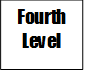 The range of movement at/across/around a joint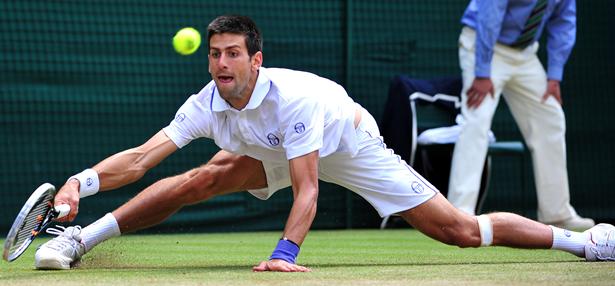 